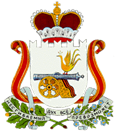 Совет депутатов НОВОМИХАЙЛОВСКОГО сельского поселения МОНАСТЫРЩИНСКОГО  района Смоленской областиРЕШЕНИЕот  05 мая  2023г.                                  № 6Об утверждении «Отчета о деятельности Контрольно – ревизионной комиссии муниципального образования «Монастырщинский  район» Смоленской области за 2022 год           В соответствии с Положением о Контрольно – ревизионной комиссии муниципального образования «Монастырщинский район» Смоленской области, утвержденным решением Монастырщинского районного Совета депутатов от 22.09.2021г. № 60, Соглашением о передаче Контрольно - ревизионной комиссии муниципального образования «Монастырщинский  район» Смоленской области полномочий Контрольно - ревизионной комиссии Новомихайловского сельского поселения Монастырщинского района Смоленской области по осуществлению внешнего муниципального финансового контроля заключенным  24.02.2022г  и Уставом Новомихайловского сельского поселения Монастырщинского района Смоленской области.Совет депутатов Новомихайловского сельского поселения Монастырщинского  района Смоленской области  РЕШИЛ:     Утвердить Отчет о деятельности Контрольно – ревизионной комиссии муниципального образования «Монастырщинский  район» Смоленской области за 2022 год.Глава муниципального образования Новомихайловского  сельского поселения Монастырщинского районаСмоленской области                                                                             С.В.Иванов 